Zeměpis – Distanční výuka 6. A               		       (pracovní týden 25. 1. – 29. 1. 2021)(Nadpis)		Podpovrchová vodaPročíst text v učebnici Taktik str. 68 (důležité). Prohlédněte si obrázky v učebnici s popisem a snažte se je pochopit. Nakreslete do sešitu obr. 9 a 11, str.68.Proveďte zápis do sešitu – učebnice Taktik str. 68 – otázky k opakování 1 – 4. 				(zápis do sešitu)Napiš otázku a pod otázku vypiš odpovědi do sešitu (otázky můžeš podtrhnout barevně - ať se ti to lépe učí).Prohlédněte si prosím videa na – www.youtube.cz							(nepsat do sešitu)https://www.youtube.com/watch?v=Molg9Qhr6LQhttps://www.youtube.com/watch?v=Zm_lqw4ui2Mhttps://www.youtube.com/watch?v=iTbL1N-k_3Yhttps://www.youtube.com/watch?v=-yIsedPYzZ8Vypracovaný zápis mi vyfoťte mobilním telefonem a pošlete na email - j.kudela@ulesakarvina.cz do 31. 1. 2021 - 12. 00 hod.Děkuji za váš čas strávený u školní práce. S pozdravem Jaroslav Kuděla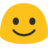 